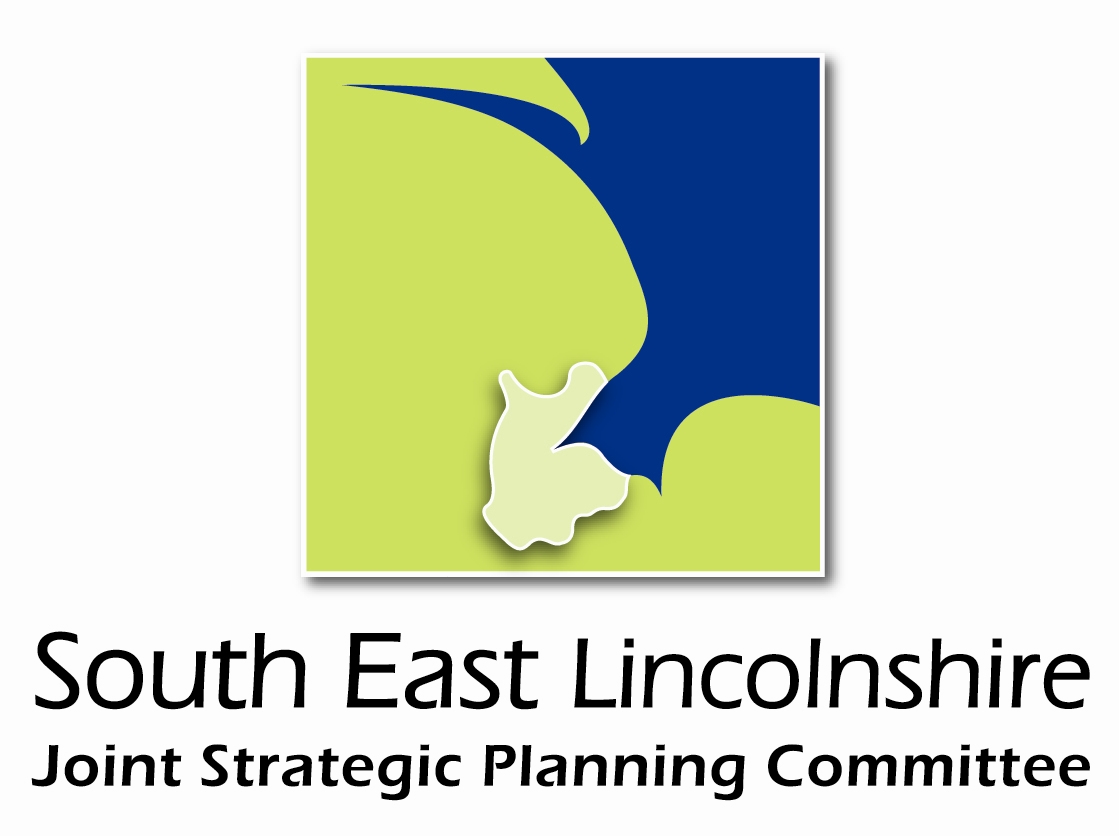 SOUTH MONITORING REPORT1st April 2013 – 31st March 2014Contents1 Introduction	32 Background Information	53 Housing	114 Economy	275 Environment	34TablesTable 1: Population changes 2001–2013	5Table 2: Age Structure 2011	5Table 3: Highest Qualification Attained	6Table 4: Industry of Employment	7	Table 5: Earnings by Place of Work	7Table 6: Car or Van ownership rates	8Table 7: Mode of Travel to work in Lincolnshire (people aged 16-74 in employment)	8Table 8: Registered Parks and Gardens, Conservation Areas, Scheduled Monuments and Listed Buildings (Grade I and II*) on the Heritage at Risk Register	10Table 9: Boston Borough Housing Targets	11Table 10: South Holland District Housing Targets	11Table 11: Managed Delivery Target for Boston Borough	12Table 12: Boston Borough Housing Trajectory	14Table 13: Managed Delivery Target for South Holland District	15Table 14: South Holland District Housing Trajectory	17Table 15: Dwellings built on previously developed land	18Table 16: Net additional Gypsy and Traveller pitches in South East Lincolnshire	18Table 17: Net affordable housing completions in South East Lincolnshire	19	Table 18: Housing appeal decisions in South East Lincolnshire	25Table 19: Employment floorspace (m2) completed	28Table 20: Employment floorspace (m2) completed on previously developed land	28Table 21: Total amount of new employment land (including allocated land with no planning permission and land with planning permission not started)	28Table 22: Total amount of floorspace for town centre uses end March 2013	29Table 23: Allocated employment land with no planning permission end March 2013	29Table 24: Allocated and non-allocated employment land with planning permission (Ha) in Boston Borough	29Table 25: Allocated and non-allocated employment land with planning permission (Ha) in South Holland District	30Table 26: Floorspace on allocated and non-allocated employment land with planning permission (m2) in Boston Borough	30Table 27: Floorspace on allocated and non-allocated employment land with planning permission (m2) in South Holland District	30Table 28: Number of vacant ground floor units within Town Centres	31Table 29: Number of A1 units in primary shopping frontages	31Table 30: Number of planning permission granted contrary to Environment Agency advice	34	Table 31: Renewable energy generation in South East Lincolnshire	35	Table 32: Number of Listed Buildings in South East Lincolnshire by Grade	36Table 33: Listed Buildings on the 2013 Heritage at Risk Register (including places of worship)	36Table 34: Scheduled Monuments on the 2013 Heritage at Risk Register	37Table 35: Housing permissions and completions across South East Lincolnshire in ROY zones	39FiguresFigure 1: Boston Borough Housing Trajectory	13Figure 2: South Holland District Housing Trajectory	16Figure 3: Gross completions on Greenfield and Brownfield sites	18Figure 4: Total completions on allocated and non-allocated sites in Boston Borough	19Figure 5: Total completions on allocated and non-allocated sites in South Holland District	20Figure 6: Total commitments on allocated and non-allocated sites in Boston Borough	20Figure 7: Total commitments on allocated and non-allocated sites in South Holland District	21Figure 8: Urban and rural housing completions in Boston Borough	21Figure 9: Urban and rural housing completions in South Holland District	22Figure 10: Average density of housing on large schemes completed in Boston Borough	22Figure 11: Average density of housing on large schemes completed in South Holland District	23Figure 12: Average density of housing on large schemes approved in Boston Borough	23Figure 13: Average density of housing on large schemes approved in South Holland District	24Figure 14: Number of bedrooms in completed dwellings (Boston Borough)	24Figure 15: Number of bedrooms in completed dwellings (South Holland District)	25Figure 16: Hourly pedestrian traffic through Strait Bargate on Wednesday market day	32Figure 17: Occupancy of Boston’s town centre car parks in October	32Figure 18: Total tonnage of grain, timber, steel, paper and other products handled by the Port of Boston	33Figure 19: Flood-hazard classification used in the Lincolnshire Coastal Study	381 	Introduction1.1	This Monitoring Report has been prepared by the South East Lincolnshire Joint Policy Unit for the Joint Strategic Planning Committee which covers the constituent local planning authorities of Boston Borough and South Holland District.  It covers the period 1st April 2013 to 31st March 2014 and is mainly concerned with monitoring the implementation of policies contained within the South Holland Local Plan (2006), the adopted Boston Borough Local Plan (1999) and the Boston Borough Interim Plan (2006). 1.2	It also covers;progress on preparing documents specified in the local development scheme;net additional dwellings (and net additional affordable dwellings);neighbourhood development orders;neighbourhood development plans;information specified in regulation 62(4) of the Community Infrastructure Levy (CIL) Regulations 2010 if the LPA prepare a report pursuant to the regulation; andaction taken under the Duty to Co-operate. 1.3	Local Development Scheme1.4	The Local Development Scheme (LDS) is a public statement setting out what planning documents are to be prepared locally (these are together referred to as the Local Plan) and the timetable for their production.1.5	The LDS has three main roles:to create certainty for the public and stakeholders, informing them of the range of plans being produced, the timescales for producing them and the intended outcomes;to prioritise, programme and allocate resources for the preparation of plans; andto provide a framework and timetable for the review of plans1.6	Following discussions between Boston Borough Council (BBC), Lincolnshire County Council (LCC) and South Holland District Council (SHDC) regarding the possibility of preparing a Joint Local Plan for the areas covered by BBC and SHDC, the three ‘partner authorities’ signed an agreement dated 12th January 2011 to provide and support a South East Lincolnshire Joint Strategic Planning Committee.  This signed agreement was submitted to the Secretary of State for consideration and a Parliamentary Order establishing the Joint Committee came into force on 5th July 2011. 1.7	The Joint Strategic Planning Committee approved its third and latest LDS on 28th February 2014 and the document can be viewed online at -http://www.southeastlincslocalplan.org/local-development-scheme-3/1.8	As at 31st March 2014, all LDS milestones had been met.  1.9	Neighbourhood Development Orders1.10	A Neighbourhood Development Order can be prepared by a Town Council, Parish Council, or Neighbourhood Forum to grant planning permission for specified types of development within the neighbourhood area. Once an Order is in force, there is no need for anyone to apply for planning permission if it is for the type of development covered by the Order. No Neighbourhood Development Orders have been prepared in South East Lincolnshire during the monitored year and, as at 31st March 2014, no Neighbourhood Development Orders were in force.1.11	Neighbourhood Development Plans1.12	A Neighbourhood Plan can be drawn up by a Town Council, Parish Council, or Neighbourhood Forum to set out general planning policies for the development and use of land within the neighbourhood area. No Neighbourhood Development Plans have been prepared in South East Lincolnshire during the monitored year and, as at 31st March 2014, no Neighbourhood Development Plans were in force.1.13	Community Infrastructure Levy1.14	A Community Infrastructure Levy can be set by a local planning authority. It is a charge on development to help deliver infrastructure to support the development of the area. As at 31st March 2014, no Community Infrastructure Levy had been set in South East Lincolnshire.1.15	Action taken under the Duty to Co-operate:1.16	To date the South East Lincolnshire Joint Policy Unit has;consulted with all the relevant duty to co-operate partners as part of the statutory consultation of the South East Lincolnshire Local Plan Strategy and Policies DPD - Combined Preferred Options and Sustainability Appraisal Report;included the Environment Agency (EA) as a partner on the South East Lincolnshire Local Plan Steering Group, as well as met with EA representatives on a number of occasions to discuss specific policy issues relating to development in areas at risk of flooding;held meetings and exchanged correspondence with Central Lincolnshire Joint Policy Unit and East Lindsey District Council with the duty to co-operate as the primary business;worked with South Holland District Council’s partners (South Kesteven District Council, Rutland County Council and Peterborough City Council) on the  preparation of the Peterborough Sub-Region Strategic Housing Market Assessment Update;worked on producing the Coastal Lincolnshire Strategic Housing Market Assessment Update (Boston Borough Council and East Lindsey District Council);held meetings with respective councils involved in the SHMA process to discuss the duty to co-operate and meeting objectively assessed housing need; andhosted an Infrastructure Delivery Plan workshop with a number of key duty to co-operate partners including infrastructure and utility providers1.17	It is recognised that the duty to co-operate is an ongoing exercise throughout the Local Plan preparation process and this list will be amended as and when evidence on the duty to co-operate arises. 2 	Background Information2.1	Population2.2	South East Lincolnshire covers the areas of Boston Borough and South Holland District with an area of 110,392 hectares.  The latest population estimate for the area is 155,113, and tables 1 and 2 below provide information on the demographic composition of the area, showing population change over the past thirteen years, and age structure in 2011. Table 1: Population Change 2001 – 2013Table 2: Age Structure 20112.3	At the 2011 Census there were 64,600 households in South East Lincolnshire.  The average household size currently stands at 2.4 people; this matches the average in England and Wales.  2.4	Economy2.5	The 2011 Census identifies that at the time of the Census day (27 March 2011), 77,307 (69.5%) people of working age in South East Lincolnshire were economically active (either in employment or seeking employment). This is on par with the overall average of 69.4% in the East Midlands and 69.7% in England and Wales. However, Table 3 below shows that the area’s workforce is comparatively poorly qualified and skilled.Table 3: Highest Qualification Attained2.6	The area’s abundance of high-quality agricultural land has generated significant employment in agriculture and food manufacturing and processing as shown in Table 4 below.  This has given rise to a generally low-wage economy within the area (see Table 5). Table 4: Industry of EmploymentTable 5: Earnings by Place of Work2.7	Transport2.8	Table 6 below shows that car or van ownership rates in South East Lincolnshire have increased between 2001 and 2011, and that car/van ownership is more prevalent in South Holland District than Boston Borough. Compared to the national average (32.2%), South Holland District has a greater proportion of households with more than one car or van (41.1% in 2011), whilst Boston Borough is broadly similar (33.2%). Both Boston Borough (20.8%) and South Holland District (14.6%) have a lower proportion of households with no car or van compared to the national average (25.6%), reflecting reliance on car travel in rural areas. Table 6: Car or Van Ownership Rates2.9	Table 7 (below) shows that the proportion of people travelling to work by car (as either driver or passenger) in both Boston Borough and South Holland District is greater than the national average, and that the use of public transport is considerably lower. This illustrates the rural nature of the area and the lack of sufficient public transport provision to provide an alternative to the car for many people. Interestingly, however, the percentage of people travelling by bicycle is higher than the national average, most notably in Boston Borough where it is 4.1%. Table 7: Mode of Travel to work in Lincolnshire (people aged 16-74 in employment)2.10	Natural Environment2.11	South East Lincolnshire is characterised by flat fertile fenland that supports a large agricultural industry. The area is rich in wildlife with major areas of significant habitats including The Wash. There are also a number of Local Wildlife Sites (LWS) designated by the former Lincolnshire Biodiversity Partnership and its replacement, the Greater Lincolnshire Nature Partnership,  as well as Frampton Marsh and Freiston Shore which are Royal Society for the Protection of Birds (RSPB) reserves. There are also four Local Nature Reserves (LNRs) - The Vernatt’s, Witham Way Country Park, Havenside Country Park and The Shrubberies. It is the aim of the Councils and Local Plan policies to ensure that a diversity of environments and landscapes are protected and enhanced. 2.12	In addition to this, both Boston Borough and South Holland District Councils have duties and responsibilities under the Town and Country Planning Act, Government Regulations and Circulars to protect trees within their administrative areas in the interest of amenity. These duties and responsibilities extend to making Tree Preservation Orders (TPOs). As at 1st April 2014 there were 498 TPOs throughout South East Lincolnshire with the largest numbers to be found in towns.2.13	Historic Environment2.14	Both Councils are committed to the protection of the area’s cultural heritage in order to ensure that the historic fabric of the area is retained for future generations to enjoy. The preservation of the area’s historic features makes a positive contribution to the quality of life of the inhabitants and helps to attract visitors to the area. The cultural assets of South East Lincolnshire include listed buildings, conservation areas, historic parks and gardens, scheduled monuments and sites of archaeological significance. 2.15	In 2014, South East Lincolnshire contained the following designated historic assets:2 Registered Parks and Gardens;24 Conservation Areas;43 Scheduled Ancient Monuments; and1,021 Listed Buildings. 2.16	Table 8 below identifies the number and percentage of registered parks and gardens, conservation areas, scheduled monuments and listed buildings (grade I and II*) on the English Heritage’s Heritage at Risk Register 2013. A notable point is that the percentage of conservation areas ‘at risk’ in South Holland is above the national average. Also the percentage of Grade I and II* buildings ‘at risk’ across both areas is higher than the national average.Table 8: Registered Parks and Gardens, Conservation Areas, Scheduled Monuments and Listed Buildings (Grade I and II*) on the Heritage at Risk Register (2013)3 	Housing 3.1	Both Boston Borough Council and South Holland District Council have responsibilities to ensure that sufficient housing is available to meet the local community’s needs.  This chapter of the monitoring report examines the progress of housing developments in both Boston Borough and South Holland District over the period 1st April 2013 to 31st March 2014. 3.2	Although LPAs no longer have to report against Core Output Indicators( COIs), the following COIs will be used in this section;H1: Plan period and housing targetsH2(a): Net additional dwellings – in previous yearsH2(b): Net additional dwellings – for reporting yearH2(c): Net additional dwellings – in future yearsH3: New and converted dwellings on previously developed landH4: Net additional Gypsy and Traveller pitchesH5: Gross Affordable housing completions 3.3	Other Local Indicators, which reflect important aspects of South East Lincolnshire, are included as follows:L1: The number of dwellings provided on allocated and non-allocated sitesL2: Urban and rural housing completionsL3: Density of new developmentL4: The mix of sizes of housing completed compared with the Strategic Housing Market Assessment (SHMA)L5: Number of housing applications allowed on appeal L6: Supply of specific deliverable housing sites3.4	Core Output Indicators3.5	Indicator H1 - Plan period and Housing targets identifies the source of the housing target used in the housing trajectory, and the total amount of housing to be delivered over the plan period. Table 9 and 10 below set out the housing targets contained in the East Midlands Regional Plan (Regional Plan) which was formally revoked by the Secretary of State on 12th April 2013.Table 9: Boston Borough Housing Target:Table 10: South Holland District Housing Target:3.6	Indicator H2 - Net additional dwellings is sub-divided into the following four separate components:H2(a): net additional dwellings – in previous years;H2(b): net additional dwellings – for the reporting year;H2(c): net target dwellings – in future years; 3.7	They examine recent and likely future levels of housing delivery, and make up the various remaining elements of a housing trajectory.  The components of Indicator H2 are set out in Table 11, Figure 1 and Table 12 for Boston Borough and Table 13, Figure 2 and Table 14 for South Holland District. Table 11: Managed delivery target for Boston BoroughFigure 1: Boston Borough Housing Trajectory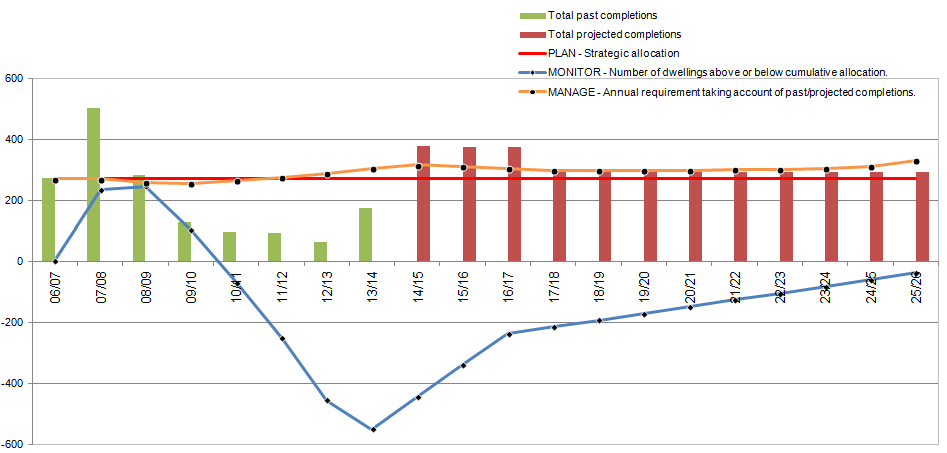 Table 12: Boston Borough Housing Trajectory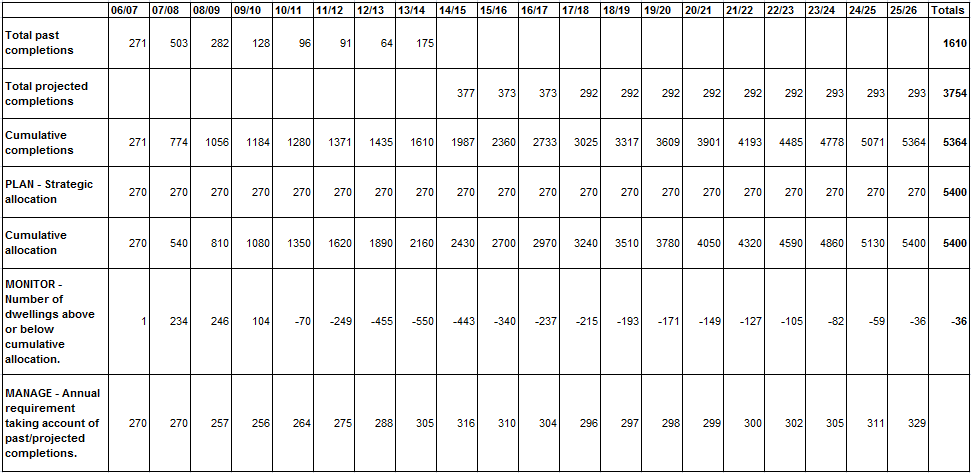 Table 13: Managed Delivery Target for South Holland DistrictFigure 2: South Holland District Housing Trajectory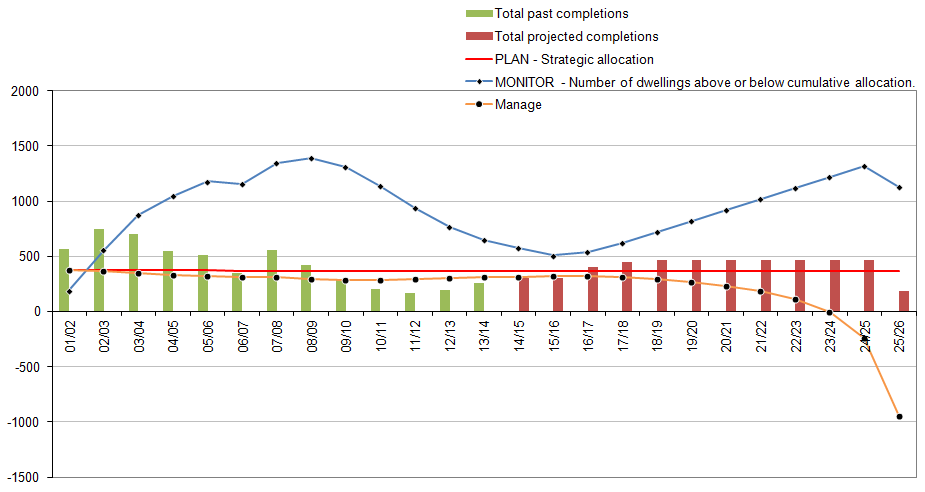 Table 14: South Holland District Housing Trajectory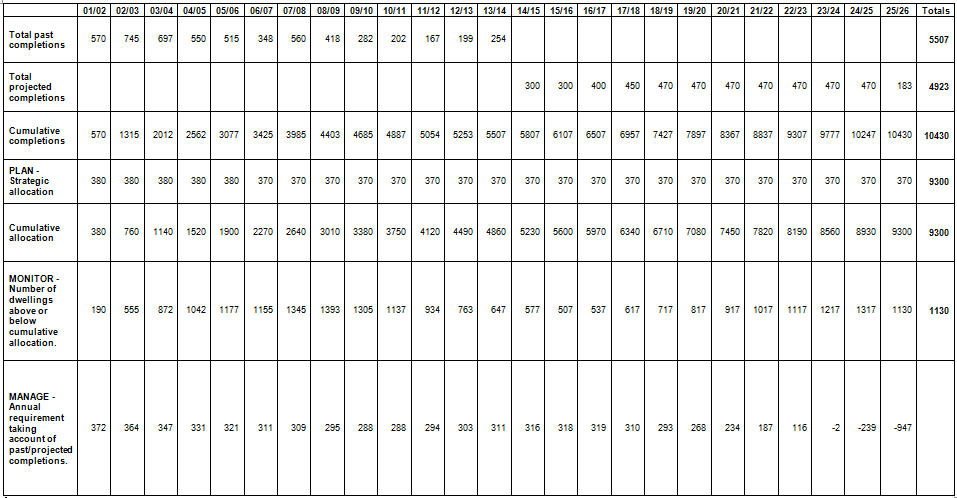 3.8	Indicator H3 - New and converted dwellings on previously developed land (PDL) identifies how many of the year’s new homes have been built on previously developed land (PDL) (often known as ‘brownfield’ land).  Table 15 and Figure 3 below show that only one-third of new housing in South East Lincolnshire was delivered on brownfield sites during 2013/14. In more detail, 70% of Boston Borough’s development was on brownfield land, compared to 5% in South Holland District.Table 15: Dwellings built on previously developed land (01/04/13 – 31/03/14)Figure 3: Gross Completions on Greenfield and Brownfield sites (2004/05 – 2013/14)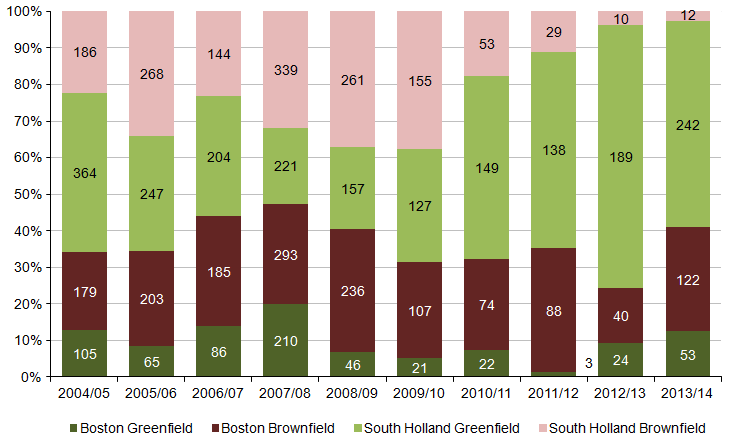 3.9	Indicator H4 – Net additional Gypsy and Traveller pitches identifies how many new Gypsy and Traveller pitches have been delivered in South East Lincolnshire during the monitored financial year (2013/14) and previous financial years. Table 16: Net additional Gypsy and Traveller pitches in South East Lincolnshire 3.10	No additional pitches were provided during the monitored year.3.11	Indicator H5 – Net affordable housing completions examines affordable housing delivery over the financial year.  Table 17 (below) shows that within South East Lincolnshire affordable housing delivery has remained relatively high and a total of 115 affordable homes were delivered during 2013/14. This equates to 27% of all homes built in South East Lincolnshire. Table 17: Net affordable housing completions in South East Lincolnshire 3.12	Local Indicators3.13	Indicator L1 - The number of dwellings provided on allocated and non-allocated sites examines the relative importance of allocated and non-allocated sites in meeting both Boston Borough’s and South Holland District’s housing needs. Figure 4: Total completions on allocated and non-allocated sites in Boston Borough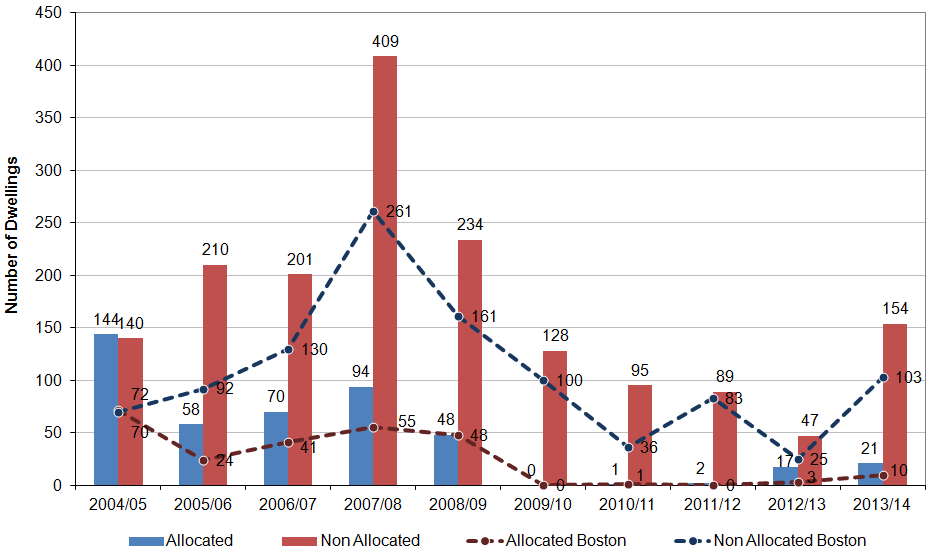 Figure 5: Total completions on allocated and non-allocated sites in South Holland District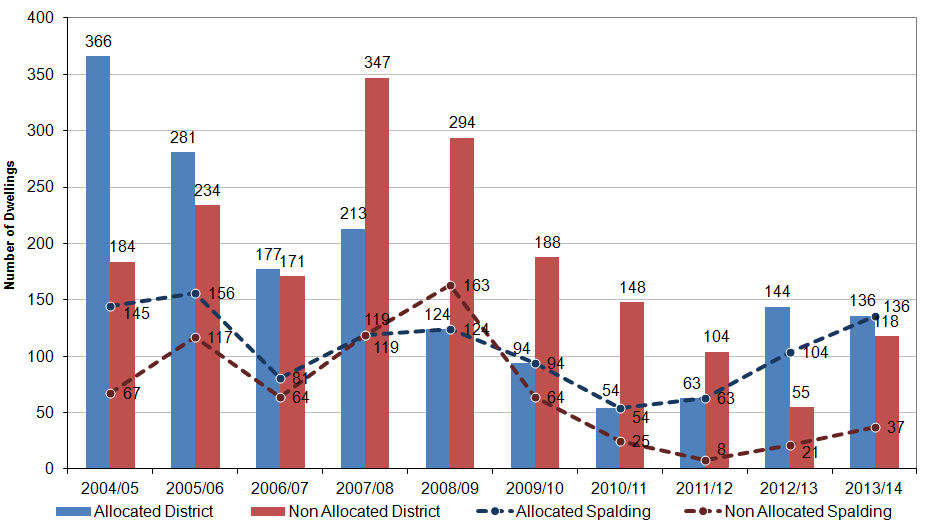 Figure 6: Total commitments on allocated and non-allocated sites in Boston Borough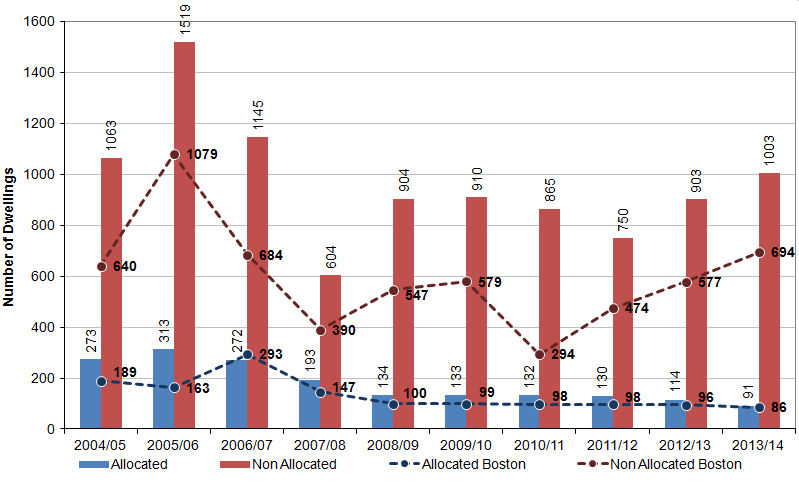 Figure 7: Total commitments on allocated and non-allocated sites in South Holland District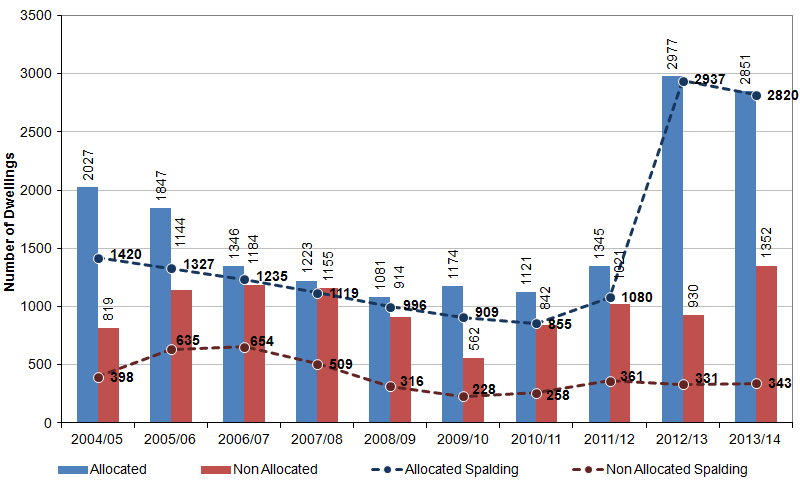 3.14	Indicator L2 - Urban and Rural Housing Completions examines where the majority of housing growth in South East Lincolnshire has taken place.  Figure 8: Urban and Rural Housing Completions in Boston Borough (2004/05 - 2013/14)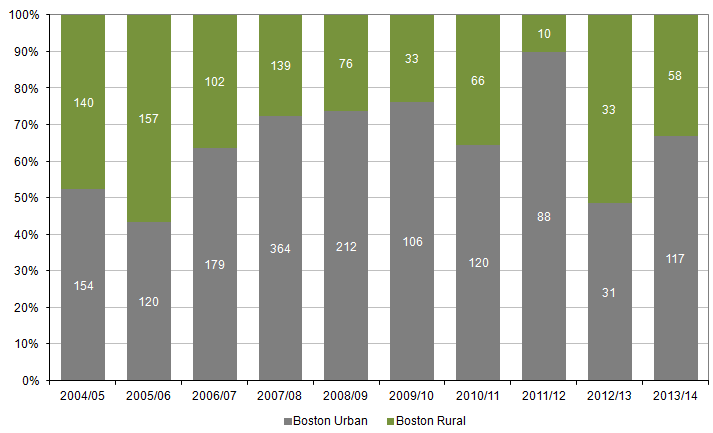 Figure 9: Urban and Rural Housing Completions in South Holland District (2004/05 - 2013/14)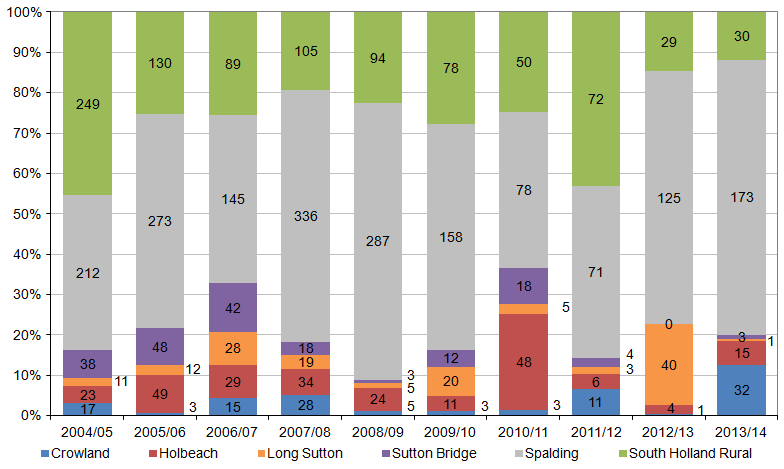 3.15	Indicator L3 - Average density of housing on larger schemes assesses the density (dwellings per hectare) of sites of 10 or more dwellings which have been completed in the financial year. Figure 10 and Figure 11 set out the densities of large schemes completed or approved during 2004/05 - 2013/14. Figure 10: Average density of housing on large schemes completed in Boston Borough (2004/14)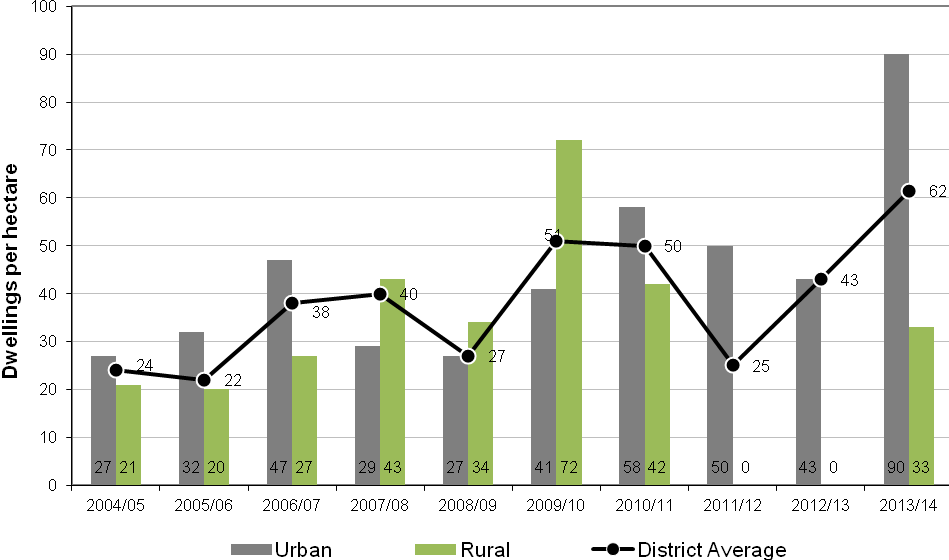 Figure 11: Average density of housing on large schemes completed in South Holland District (2004/14) 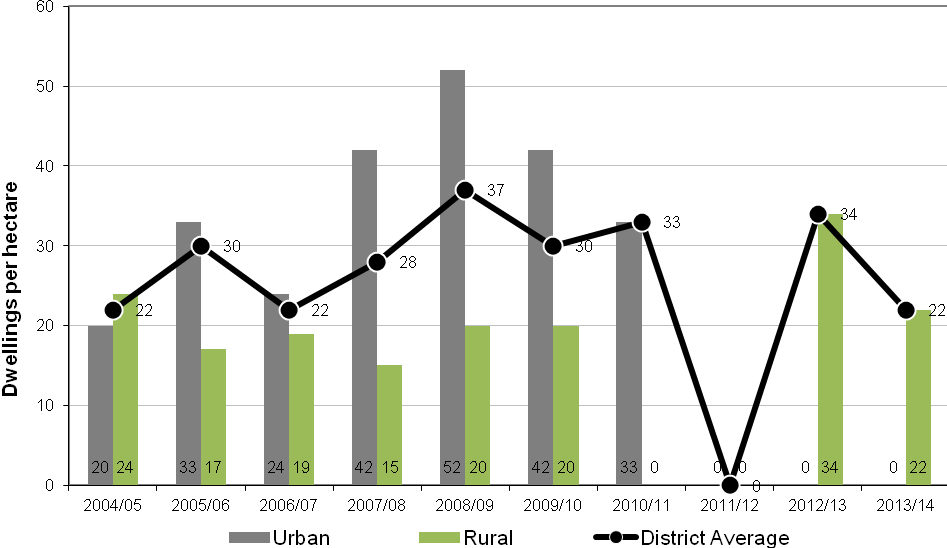 3.16	The next two figures show the average density of housing per hectare on sites of 10 or more dwellings that have received planning permission in the last nine years.Figure 12: Average density of housing on large schemes approved in Boston Borough (2004/05 - 2013/14)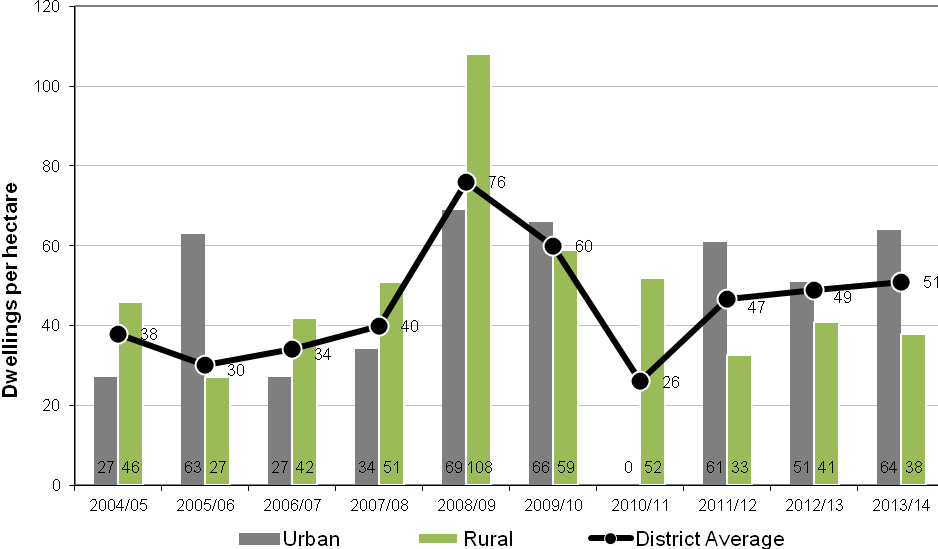 Figure 13: Average density of housing on large schemes approved in South Holland District (2004/05 - 2013/14) 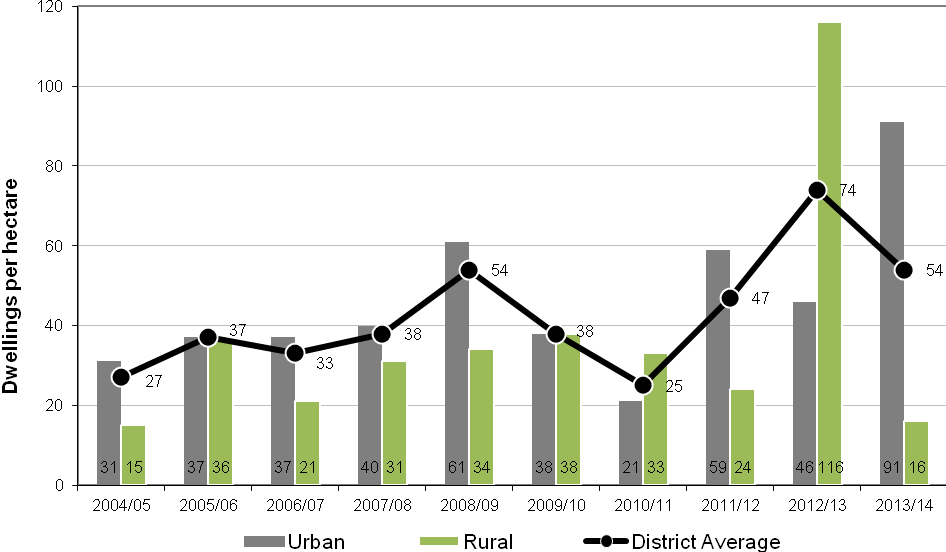 3.17	Indicator L4 - The mix of sizes of housing completed compared with the Strategic Housing Market Assessment (SHMA) in Boston Borough and South Holland DistrictFigure 14: Number of bedrooms in completed dwellings (Boston Borough)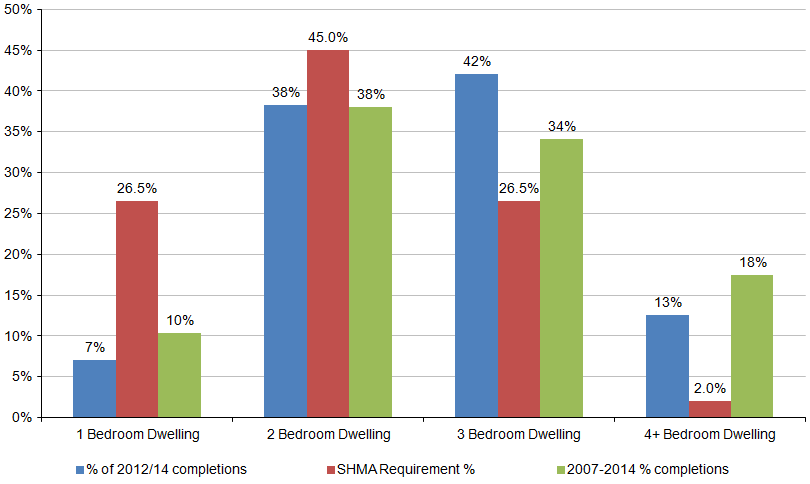 Figure 15: Number of bedrooms in completed dwellings (South Holland District)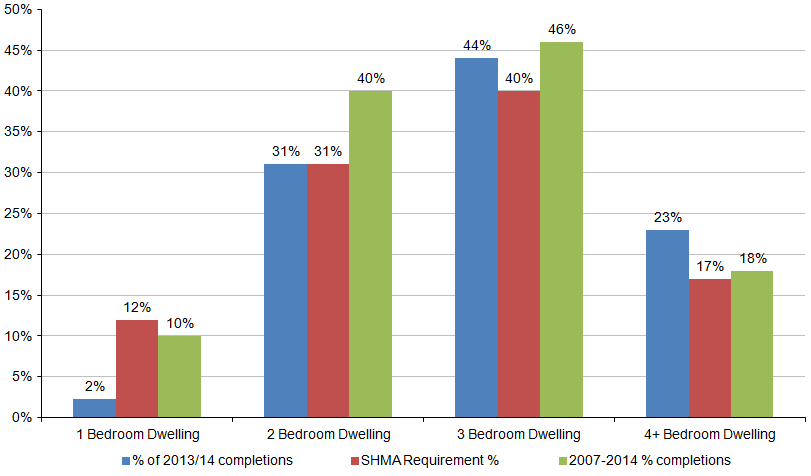 3.18	Indicator L5 - Number of housing applications allowed on appeal provides a general assessment of the success or otherwise of the Local Plan’s housing policies, by examining the number of appeals made, and whether or not those appeals were successful.Table 18: Housing appeal decisions in South East Lincolnshire (2004/05 – 2013/14)3.19	Indicator L6 - Supply of specific deliverable housing sites indicates to what extent Boston Borough and South Holland District meet the need as set out in the National Planning Policy Framework (NPPF) to provide five years’ supply of housing.3.20	As of 31st March 2014, South Holland District had 2.9 years and Boston Borough had 2.6 years’ worth of deliverable sites. In the event that a Council cannot demonstrate a five-year supply of deliverable housing sites, it is required to consider favourably planning applications for housing, having regard to the policies in the National Planning Policy Framework.4 	Economy4.1	This section of the monitoring report reviews the provision and take-up of land for employment uses during the financial year 2013/14.  The uses monitored here are set out below and defined in the Town and Country Planning (Use Classes) Order 1987, as amended;	A1	Shops	A2	Financial and professional services	B1 (a)	Offices (other than a use within class A2)	B1 (b)	Research and development of products or processes	B1 (c)	Light industry	B2	General Industry	B8	Storage and distribution4.2	Although LPAs no longer have to report against Core Output Indicators( COIs), the following COIs will be used in this section;:BD1: Total amount of additional employment floor space – by typeBD2: Total amount of additional employment floor space on previously developed land – by typeBD3: Employment land available – by typeBD4: Total amount of floor space for town centre uses4.3	Other Local Indicators, which reflect aspects that are of particular importance to both Boston Borough and South Holland District, are included as follows:L7: Allocated employment land available with no planning permission (Ha) L8: Allocated and non-allocated employment land available with planning permission (Ha)L9: Floor space on allocated and non-allocated employment land with planning permission (m2)L10: Number of vacant ground floor units in town centresL11: Number of A1 units in primary shopping frontages L12: Town centre pedestrian counts (Boston only)L13: Usage of town centre car parks (Boston only)L14: Usage of the Port of Boston (Boston only)4.4	Core Output Indicators4.5	Indicator BD1 – Total amount of additional employment floor space examines the amount and type of employment floor space completed during the monitored year. Table 19: Employment floor space (m2) completed4.6	Indicator BD2 – Total amount of additional floor space on previously developed land – by type identifies how much of the new employment floor space has been built on previously developed (brownfield) land. Table 20: Employment floor space (m2) completed on previously developed land 4.7	Indicator BD3 – Available new employment land – by type identifies the amount and type of new employment land that remains available for development (land that is either allocated for employment development or for which planning permission is outstanding). Table 21: Total amount of new employment land (including allocated land with no planning permission and land with planning permission not started). 4.8	Indicator BD4 – Total amount of floor space for town centre uses shows the amount of completed floor space (gross and net) for town centre uses within the local authority area generally.Table 22: Total amount of completed floor space for town centre uses end March 2013.4.9	Local Indicators4.10	Indicator L7 – allocated employment land available without planning permission looks in more detail at the data covered by Core Indicator BD3, and identifies how much of the total available employment land does not have the benefit of a planning permission. Table 23: Allocated employment land with no planning permission (end March 2013).4.11	Indicator L8 - Allocated and non-allocated employment land available with planning permission (Ha) identifies all land that has the benefit of a planning permission for employment use.  [N.B. this indicator includes land that is being recycled from one employment use to another, which is not covered in indicator BD3]. Table 24: Allocated and non-allocated employment land with planning permission (Ha) in Boston Borough. Table 25: Allocated and non-allocated employment land with planning permission (Ha) in South Holland District. 4.12	Indicator L9 – Floor space on allocated and non-allocated employment land with planning permission (m2) identifies the total amount of floor space with planning permission which is committed to development or has been completed during 2013/14 on allocated and non-allocated sites. This includes extensions and redeveloped sites. Table 26: Floor space on allocated and non-allocated employment land with planning permission (m2) in Boston BoroughTable 27: Floor space on allocated and non-allocated employment land with planning permission (m2) in South Holland District4.13	Indicator L10 – Number of vacant ground floor units in town centres looks at a town centre’s health and vitality by monitoring the number of vacant shop units it contains.  A hierarchy of town centres in South Holland has been devised for retail policy purposes and the South Holland Local Plan identifies Spalding, Holbeach, Long Sutton, Crowland, Donington and Sutton Bridge as places with defined retail centres’.  Boston town centre is the defined retail centre for Boston Borough. Table 28: Number of vacant ground floor units within town centres4.14	Indicator L11 – Number of A1 units in primary shopping frontages seeks to measure the effectiveness of Policies RTC6 and RTC7 of the Boston Borough Local Plan and Policy EC6 of the South Holland Local Plan. These policies state that development proposals resulting in the change of use from retail (Class A1) to non-retail on the ground floors within the primary shopping area will be permitted except where the number or coalescence of such uses would undermine the dominant retail function or harm the vitality or viability of the town centre. Table 29: number of A1 units in primary shopping frontages4.15	Indicator L12 – Town centre pedestrian counts (Boston Only) looks at another of the most obvious measures of a town centre’s health and vitality – the number of people walking through it.  Figure 16 (below) shows the total number of pedestrians recorded as passing through Strait Bargate, Boston during monthly surveys conducted on Wednesday Market days.  It shows year-on-year increases until 2010/11 followed by a short period of decline, perhaps linked to the recent recession, before recovering last year. Figure 16: Hourly pedestrian traffic through Strait Bargate on Wednesday Market day (2006/07 – 2013/14)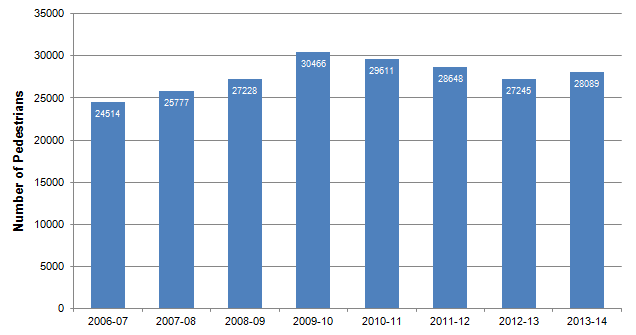 4.16	Indicator L13 – usage of town centre car parks (Boston only) provides another general measure of the town centre’s vitality. Figure 17 (below) shows that the occupancy rate of on street car parking has not varied greatly between 2006 and 2013. In contrast, the use of Borough Council off street car parks declined significantly from 2009 to 2010 (reflecting both the nationwide reduction in vehicle use caused by the recession, as well as the local effects of increase bus usage), but has recovered in more recent years. Figure 17: Occupancy of Boston’s town centre car parks in October (2004 – 2013).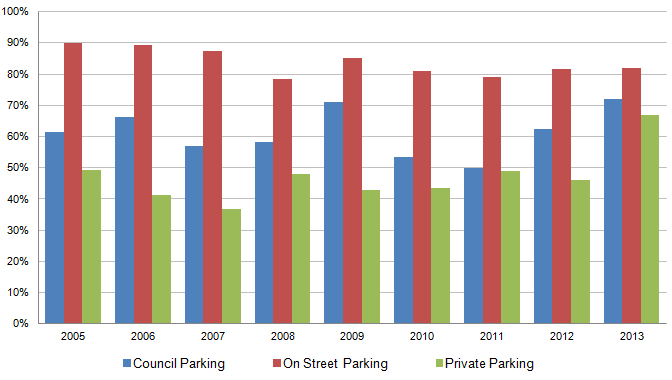 4.17	Indicator L14 – usage of the Port of Boston looks at one of the Borough’s major employers.  Figure 18 (below) shows the tonnage of grain, timber, steel, paper and other products being handled.  The port continues to do well but saw a reduction in the tonnage handled due to a poor grain harvest resulting in reduced exports for the year to September 2013.  The Port of Boston continues to benefit from ample available space and storage areas including grain silos, 18,000 square metres of buildings and a container park.  The rail line to the port is allowing larger quantities of materials to be transported by the rail networks.Figure 18: Total tonnage of grain, timber, steel, paper and other products handled by the Port of Boston (2004 – 2013)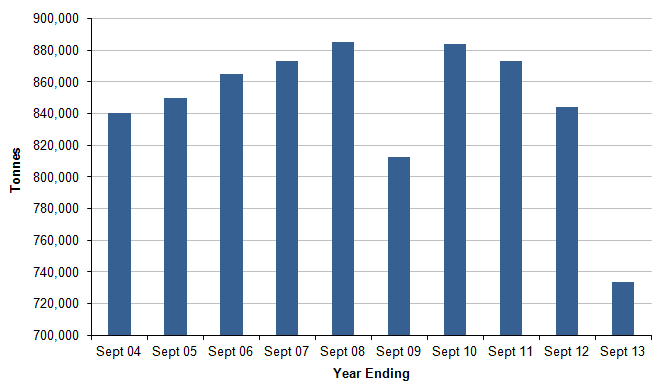 5  	Environment5.1	The purpose of this section of the monitoring report is to monitor progress on environmental and recreational schemes/facilities and assess how effective the Local Plan is in protecting the urban and rural environment 5.2	Core Output Indicators used in this chapter are as follows:E1: Number of planning permissions granted contrary to Environment Agency advice on the grounds of flooding or water quality groundsE2: Renewable energy generation5.3	Local Indicators, which reflect aspects that are of particular importance to South East Lincolnshire, are included as follows:L15: Biodiversity importanceL16: Number of Listed BuildingsL17: Number of buildings on the buildings at risk registerL18: Provision of open spaceL19: Housing permissions and completions in ROY zones5.4	Core Output Indicators5.5	Indicator E1 - Number of planning permissions granted contrary to Environment Agency advice on the grounds of flooding or water quality grounds shows the number of new planning permissions which are potentially located where: they would be at risk of flooding or increase the risk of flooding elsewhere; and/or adversely affect water quality. Table 30 shows the number of planning permissions granted contrary to Environment Agency advice during 2013/14. Table 30: Number of planning permissions granted contrary to Environment Agency advice 5.6	Indicator E2 – Renewable Energy Generation identifies the amount of renewable energy developments/installations that are existing, proposed with planning permission and proposed without planning permission in the South East Lincolnshire area. It provides details on the potential capacity (MW), homes supplied and electricity generated (GWh). Table 31: Existing and Projected Renewable Energy Development in South East Lincolnshire5.7	Local Indicators5.8	Indicator L15 - Biodiversity importanceAt present, South East Lincolnshire has 69 Local Wildlife Sites, 55 of which are considered to be in positive management. 5.9	Indicator L16 - Number of Listed buildings identifies how many buildings are listed as being of special architectural or historic interest in the area. There are a total of 1,023 Listed Building entries in South East Lincolnshire. A single entry may include more than one building or structure. These are an important link to the history and heritage of the area, comprising:Table 32: Number of Listed Buildings in South East Lincolnshire by Grade. 5.10	Indicator L17 -  Number of buildings on the heritage at risk register identifies those Grade I and Grade II* listed buildings, scheduled monuments, registered battlefields, protected wreck sites and registered parks on gardens that are on the English Heritage’s Heritage at Risk Register. Table 33 and 34 (below) outline that in South East Lincolnshire there are;Table 33: Listed Buildings on the 2013 Heritage at Risk Register (including places of Worship)Table 34: Scheduled Monuments on the 2013 Heritage at Risk Register5.11	In addition, the 2013 Heritage at Risk Register identified the conservation areas of Boston, Kirton, Dawsmere and Long Sutton as being at risk. 5.12	Indicator L18 - provision of open space - In May 2012 the South East Lincolnshire Sports Provision and Open Space Assessment was published and the following points are key findings relating to the provision of open space in the area:In total there are 6 parks and gardens in South East Lincolnshire with a combined area of 14.11 ha. This amounts to 0.10ha per 1,000 people.There are 36 accessible natural and semi-natural green space sites in the area totalling 633.53ha which amounts to 4.41ha per 1,000 people.There are 426 amenity green space sites totalling 107.3ha which amounts to 0.75ha per 1,000 people117 children's play sites are available totalling 14.76ha. This amounts to just more than 0.10ha per 1,000 people.There are 18 allotment sites comprising 809 plots and totalling 39.47ha. This amounts to 0.27ha per 1,000 people;There are 79 cemeteries and churchyards in the area totalling 81.39ha. This amounts to 0.57ha per 1,000 people.5.13	It was identified that there was a shortage of allotment land in the area and overall facilities needed to be maintained and improved to meet future needs.5.14	Indicator L19 – Housing permissions and completions by flood hazard zones monitors the amount of residential development proposed or completed in the different flood-hazard zones.5.15	The decision to monitor the amount of residential development proposed in different flood-hazard zones followed the completion of the Lincolnshire Coastal Study (Coastal Study), which included flood mapping to illustrate the potential hazards arising from tidal flooding. In particular, the Coastal Study cautioned against allowing major housing development in the Red, Orange and Yellow (ROY) flood-hazard zones.5.16	The flood-hazard classification featured in the Coastal Study is split into five categories, defined by the depth and velocity of flood waters and the related ability of people to evacuate the area once a flood occurs. Please see Figure 19 below for a description of flood-hazard zones. Table 35 below identifies the number of housing permissions and completions across South East Lincolnshire in the different zones. Figure 19: Flood-hazard classification used in the Lincolnshire Coastal Study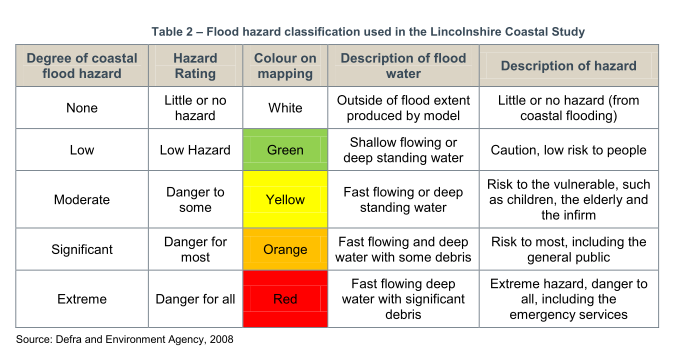 Table 35: Housing permissions and completions across South East Lincolnshire by flood hazard zones (2013 - 2014)YearBoston BoroughSouth Holland20015575076522200256600780002003573007960020045850081000200558800816002006590008210020075910082600200859100*834002009590008410020105900084600201164600883002012646158839020136587089243Age GroupBoston BoroughSouth Holland District% Boston Borough% South Holland District% Lincolnshire% England 0-43,8004,3005.95.15.26.25-93,2004,2005.04.94.95.610-143,5004,8005.45.75.75.815-193,7004,7005.75.56.26.320-243,9004,3006.05.15.86.825-294,4004,5006.85.35.56.830-343,9004,4006.05.35.26.635-393,9005,1006.06.05.86.740-444,4006,0006.87.07.07.345-494,5006,4007.07.57.57.350-544,2005,7006.56.66.86.455-594,1005,4006.36.36.45.760-644,4006,4006.87.57.46.065-693,7005,3005.76.26.34.870-743,0004,7004.65.45.03.975-792,4003,9003.74.43.93.280-841,9002,9002.93.32.92.485+1,6002,5002.52.92.62.2% of persons aged 16-64 (2011)% of persons aged 16-64 (2011)% of persons aged 16-64 (2011)% of persons aged 16-64 (2011)% of persons aged 16-64 (2011)% of persons aged 16-64 (2011)Boston BoroughSouth HollandSouth East LincolnshireEast MidlandsEngland and WalesLevel 1 Qualifications (%)14.515.314.913.913.3Level 2 Qualifications (%)15.316.515.915.615.3Apprenticeship(%)3.33.73.54.03.6Level 3 Qualifications (%)9.310.09.712.912.3Level 4 Qualifications and above (%)15.115.815.523.627.2Other qualifications (%)9.97.98.95.35.7No Qualifications (%)32.730.831.824.722.7% of persons in employment by Industry (April 2011)% of persons in employment by Industry (April 2011)% of persons in employment by Industry (April 2011)% of persons in employment by Industry (April 2011)% of persons in employment by Industry (April 2011)% of persons in employment by Industry (April 2011)Boston BoroughSouth Holland DistrictSouth East LincolnshireEast MidlandsEnglandAgriculture, forestry and fishing5.46.25.81.20.8Mining and quarrying0.10.00.10.30.2Manufacturing17.915.814.812.98.9Electricity, gas, steam and air conditioning supply0.30.40.40.80.6Water Supply0.80.70.80.80.7Construction6.07.86.97.77.7Wholesale and retail trade, repairs20.120.820.517.815.9Transport and storage5.26.65.95.25.0Accommodation and food services4.23.63.95.15.6Information and Communication1.01.51.32.64.1Financial and Insurance activities1.12.11.62.54.4Real estate activities1.10.91.01.11.5Professional, scientific and technical activities2.64.33.55.06.7Administrative and support services6.46.06.24.54.9Public administration and defence3.43.63.55.65.9Education6.56.76.69.99.9Human health and Social work activities14.69.412.012.612.4Other3.33.63.54.45.0Gross mean pay (2012)Gross mean pay (2012)Gross mean pay (2012)Gross mean pay (2012)Gross mean pay (2012)Gross mean pay (2012)Boston BoroughSouth Holland DistrictSouth East LincolnshireEast MidlandsGreat BritainWeekly pay£404.70£412.90£408.80£464.40£507.60Hourly pay£9.74£9.49£9.62£11.55£12.87Boston Borough 2001*Boston Borough2011**South Holland District 2001*South Holland District 2011**Lincs2011 %England and Wales 2011%Total Number of HouseholdsTotal Number of Households23,99227,29132,75237,264100.0%100.0%Households with 0 car5,221(21.8%)5,667(20.8%)5,276(16.1%)5,442(14.6%)18.0%25.6%Households with 1 car11,802(49.2%)12,561(46.0%)15,658(47.8%)16,499(44.3%)44.8%42.2%Households with more than 1 car6,969(29.0%)9,063(33.2%)11,818(36.1%)15,323(41.1%)37.2%32.2%Boston  Borough 2011 %South Holland District 2011 %Lincolnshire 2011 %England and Wales 2011 %Driving a Car or Van38.943.139.635Passenger in a car or van7.34.23.93.2Public Transport1.51.62.310.2Bicycle4.12.72.51.8On Foot5.84.56.86.3Work from Home6.38.17.86.9Boston BoroughSouth Holland DistrictRegistered Parks and Gardens(Number)00Conservation Areas(Number)22Scheduled Ancient Monuments(Number)14Grade I and II* Listed Buildings (including places of worship at risk)(Number)59Start of plan periodEnd of Plan periodTotal housing required Source of Plan targetH101/04/200631/03/20262,700Regional Plan.Start of plan periodEnd of Plan periodTotal housing required Source of Plan targetH101/04/200631/03/20267,400Regional PlanYearYearH2(a)H2(b)H2(c)H2(c)YearYearH2(a)H2(b)a) Net additionsb) Target06/07271---07/08503---08/09282---09/10128---10/1196---11/1291---12/1364---13/14-175--14/15--37727015/16--37327016/17--37327017/18--29227018/19--29227019/20--29227020/21--29227021/22--29227022/23--29227023/24--29327024/25--29327025/26--293270YearYearH2(a)H2(b)H2(c)H2(c)YearYearH2(a)H2(b)a) Net additionsb) Target02/03745---03/04697---04/05550---05/06515---06/07348---07/08560---08/09418---09/10282---10/11202---11/12167---12/13199---13/14-254--14/15--30037015/16--30037016/17--40037017/18--45037018/19--47037019/20--47037020/21--47037021/22--47037022/23--47037023/24--47037024/25--47037025/26--183370TotalH3Number of dwellings built on previously-developed land134H3Total number of dwellings built429H3% on previously-developed land31%YearPermanentTransitTotal2007/08020202008/090002009/100002010/110002011/12140142012/13120122013/14000Total262046YearSocial Rent Homes ProvidedIntermediate Homes ProvidedAffordable Homes Delivered (Total)2004/05370372005/06756812006/0787571442007/08117791962008/0973461192009/1078381162010/11141471882011/1287581452012/131770872013/14	7639115YearNumber of appealsAppeals dismissedAppeals dismissedAppeals allowedAppeals allowedYearNumber of appealsNumber%Number%2004/0546327014302005/0681637818222006/074133808202007/0834195615442008/0937236214382009/101814784222010/111815833172011/121612754252012/13131292182013/14151387213B1 (a)B1 (b)B1 (c)B2B8MixedTotalBoston Gross15200569620025107667Boston Net1220-2005531200-244904302South Holland Gross1698783887143440205204South Holland Net4607838871434-34240140B1 (a)B1 (b)B1 (c)B2B8MixedTotalBoston Gross004375200004575Boston %0%0%79%100%0%0%30%South Holland Gross119878388780340204073South Holland %71%100%100%56%100%0%78%B1 (a)B1 (b)B1 (c)B2B8MixedTotalBoston Borough  Hectares0.000.163.101.900.7465.3071.20South Holland District Hectares14.910.7149.9114.362.9210.14192.94Total14.910.86153.0116.263.6675.44264.14A1A2B1(a)D2TotalBoston BoroughGross0480048Boston BoroughNet-300000-300South Holland DistrictGross02160712216South Holland DistrictNet02160712216Allocated SiteArea Available (Ha)Boston Borough48.89Enterprise Park, Spalding39.75Crowland5.5Donington10.6Holbeach10.1Long Sutton11.31Wingland50.4Port Sutton Bridge13Total:189.55SiteWith Planning PermissionWith Planning PermissionCompleted during 2013/14SiteNot StartedUnder ConstructionCompleted during 2013/14Boston4.831.950.76Kirton*17.31-0.16Freiston0.2--Sutterton1.70.17-Swineshead---Non-allocated Sites4.475.021.81SiteWith Planning PermissionWith Planning PermissionCompleted during 2013/14SiteNot startedUnder ConstructionCompleted during 2013/14Enterprise Park7.22.40.74Crowland---Donington---Holbeach---Long Sutton---Wingland---Port Sutton Bridge---Non-allocated Sites217.4614.118.81SiteWith Planning PermissionWith Planning PermissionCompleted during 2013/14SiteNot StartedUnder ConstructionCompleted during 2013/14Boston949736591643Freiston634--Kirton*57820180-Sutterton10017363-Swineshead---Non-allocated Sites1425188495844SiteWith Planning PermissionWith Planning PermissionCompleted during 2013/14SiteNot StartedUnder ConstructionCompleted during 2013/14Enterprise Park292426771569Crowland---Donington---Holbeach---Long Sutton---Wingland---Port Sutton Bridge---Non-allocated Sites354624310346342005200620072008200920102011201220132014Boston 39283848323728414036Kirton---------2Spalding161821232229212620Not availableHolbeach3310913119513Not availableLong Sutton6109109912109Not availableSutton Bridge355577773Not availableCrowland444466744Not availableDonington144675544Not availableTotal7272911059698899793Not availablePrimary Shopping Area200920092010201020112011201220122013201320142014Primary Shopping AreaNo of A1 units% of A1 unitsNo of A1 units% of A1 unitsNo of A1 units% of A1 unitsNo of A1 units% of A1 unitsNo of A1 units% of A1 unitsNo of A1 units% of A1 unitsBoston Prime Frontage2893%2893%2681%2990%2273%4082%Boston Prime Area3974%3773%3360%3773%3965%9361%Spalding3663%3561%3358%3561%3154%Not availableNot availableHolbeach2654%2858%2858%2858%2654%Not availableNot availableFloodingQualityTotalBoston Borough202South Holland District404PlaceCapacity MWNumber of homes suppliedCO2 Tonnes savedAnnual electricity generated GWhExistingExistingExistingExistingExistingBicker Wind Farm26.014,12437,46661.7Deeping St Nicholas wind farm16.08,69223,05638.0Gedney wind farm12.06,51917,29228.5Pilgrim Hospital bio fuel boiler3.0N/A5,000N/A (heat)Bell Bros bio fuel boiler2.0N/A1,500N/A (heat)Staples anaerobic digester3.0N/AUnknown23.7Long Sutton PV2.7558510282.3Installed PV under FIT5.63121620984.89Installed wind under FIT0.23135Unknown0.54Installed Micro CHP0.001UnknownUnknownUnknownSUB TOTAL70.61131,27187,440159.63Proposed with Planning PermissionProposed with Planning PermissionProposed with Planning PermissionProposed with Planning PermissionProposed with Planning PermissionTydd St.Mary wind farm14.08,000Unknown32.1Boston gasification plant10.510,500Unknown88.2Leverton PV1111,000Unknown92.4Fen Road Frampton PV1.561,560Unknown13.1Long Sutton PV0.791702980.69SUB TOTAL29.9919,6642,018125.99Domestic PV127.927,16643,430111.0Proposed without Planning PermissionProposed without Planning PermissionProposed without Planning PermissionProposed without Planning PermissionProposed without Planning PermissionSutton Bridge energy from waste plant35.055,000140,000294.3Holbeach Marsh wind farm16.07,50021,02435.0Sutton St.Edmund wind farm4.01,8473,9009.0SUB TOTAL55.064,347164,924338.3Total283.50142,448297,812734.92Boston BoroughSouth Holland DistrictGrade I2124Grade II*2436Grade II450466Total:495526NameStreetParishCondition OccupancyGradeOwnershipCrowland ManorEast StreetCrowlandPoorPart OccupiedII*PrivateSneaths MillLutton GowtsLuttonFairVacantITrustOld office block of Land Settlement AssociationMallard RoadSpaldingVery badVacantII*PrivateChurch of St.MaryBarrier BankCowbitPoorN/AIReligious organisationThe Abbey Church of our LadyAbbey WalkCrowlandPoorN/AIReligious organisationChurch of Holy TrinityHillgateGedney HillPoorN/AII*Religious organisationBroad Street Methodist Church & Sunday schoolBroad StreetSpaldingPoorN/AIIReligious organisationChurch of St MaryMain StreetWestonVery badN/AIReligious organisationChurch of St.PaulHolbeach RoadSpaldingPoorN/AIReligious OrganisationAll Saints ChurchMain RoadBeningtonPoorN/AIReligious organisationRochford TowerRochford Tower LaneFishtoftVery badN/AIPrivateChurch of St Peter and St PaulChurch LandAlgarkirkVery badN/AIReligious organisationChurch of All SaintsOld Main RoadFosdykePoorN/AIIReligious organisationChurch of St Peter and St PaulHigh StreetKirtonPoorN/AIReligious organisationNameParishConditionPrincipal VulnerabilityTrendPrincipal OwnershipSettlement north east of Whitebread FarmCrowlandExtensive significant problems i.e. under plough, collapseArable ploughingDecliningPrivateSettlement north of The ParksDeeping St. NicholasExtensive significant problems i.e. under plough, collapseArable ploughingDecliningPrivateSettlement south west of The ParksDeeping St. NicholasExtensive significant problems i.e. under plough, collapseArable ploughingDecliningPrivateSettlement south east of Lower Delgate FarmWestonExtensive significant problems i.e. under plough, collapseArable ploughingDecliningPrivateMulton Hall moated siteFramptonExtensive significant problems i.e. under plough, collapseArable ploughingDeclining PrivatePermissionsCompletionsWhite648261Green3011Yellow534Orange39046Red1585Total1088437